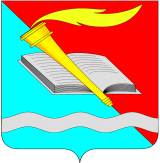 АДМИНИСТРАЦИЯ ФУРМАНОВСКОГО МУНИЦИПАЛЬНОГО РАЙОНАПОСТАНОВЛЕНИЕот ___________ 2020  			    	                        	          № _________г. Фурманов О внесении изменений в постановление администрации Фурмановского муниципального района от 04.02.2014 № 90 «О координационном совете по малому и среднему предпринимательству при администрации Фурмановского муниципального района»В соответствии с кадровыми изменениями в составе администрации Фурмановского Муниципального районап о с т а н о в л я е т:Внести в постановление администрации Фурмановского муниципального района от 04.02.2014 № 90 «О координационном совете по малому и среднему предпринимательству при администрации Фурмановского муниципального района» (далее – постановление) изменения, изложив приложение 2 к постановлению в новой редакции (прилагается).2. Опубликовать постановление в официальном издании «Вестник администрации Фурмановского муниципального района и Совета Фурмановского муниципального района», а также разместить на официальном сайте Фурмановского муниципального района.3. Контроль за исполнением постановления возложить на заместителя главы администрации Фурмановского муниципального района  А.А. Клюев.Глава Фурмановского муниципального района                                                                                     Р.А.СоловьевЮ. В. Устинова22131Приложение к постановлению администрацииФурмановского муниципального района                                                                                                                                     от  19.06.  2020  №  441           СОСТАВкоординационного совета по малому и среднему предпринимательству при администрации Фурмановского муниципального районаСоловьев Роман АлександровичГлава Фурмановского муниципального района, председатель Совета;Клюев Александр АлександровичЗаместитель главы администрации Фурмановского муниципального района, заместитель председателя Совета;Болотова Наталья ВалерьевнаГлавный специалист отдела экономического развития и торговли администрации Фурмановского муниципального района, ответственный секретарь Совета.Члены Совета:Члены Совета:УстиноваЮлия ВладимировнаНачальник отдела экономического развития и торговли администрации Фурмановского муниципального района;Жаренова Галина ВалентиновнаПредседатель Совета Фурмановского муниципального района (по согласованию);КолесниковЕвгений СергеевичСтарший оперуполномоченный группы экономической безопасности и противодействия коррупции ОМВД России по Фурмановскому району (по согласованию);КомиссаровАлександр ВладимировичДиректор ДП ОАО «Ивановострой» ООО «Строитель-8» (по согласованию);Смирнов Сергей НиколаевичИндивидуальный предприниматель (по согласованию);КрысинаИрина НиколаевнаПредседатель Фурмановского местного отделения Общероссийской общественной организации малого и среднего предпринимательства «Опора России» (по согласованию);КузьмичевАндрей ВитальевичДиректор ООО «Славянка» (по согласованию);Петров Иван РомановичДиректор ООО «Протекс» (по согласованию);РябовКонстантин БорисовичПрезидент Ассоциации организаций жилищно-коммунального комплекса (по согласованию);Яковлева Светлана ВладимировнаИндивидуальный предприниматель (по согласованию);ТитоваЛада ВладимировнаИндивидуальный предприниматель (по согласованию);СмородинВладимир НиколаевичДиректор ООО «Автотракт-2» (по согласованию);ТихоновАлексей АлександровичИндивидуальный предприниматель (по согласованию);ХусяиновМансур ХамзиевичГенеральный директор ОАО «Фурмановский хлебокомбинат» (по согласованию);Бардачев Алексей ВалерьевичООО «МИРтекс» (по согласованию);Юсипов Александр ВадимовичЗаместитель генерального директора ООО «Билдэкс» (по согласованию);Попова Татьяна ЮрьевнаИндивидуальный предприниматель КФХ (по согласованию);Молчанова Елена ЕвгеньевнаСупервайзер торговой сети «Магнит» (по согласованию);Царева Елена ВитальевнаПредставитель торговой  сети «Высшая лига» (по согласованию);Рябинина Ольга ВладимировнаПредставитель Совета директоров ОАО «Фурмановский гормолзавод» (по согласованию)